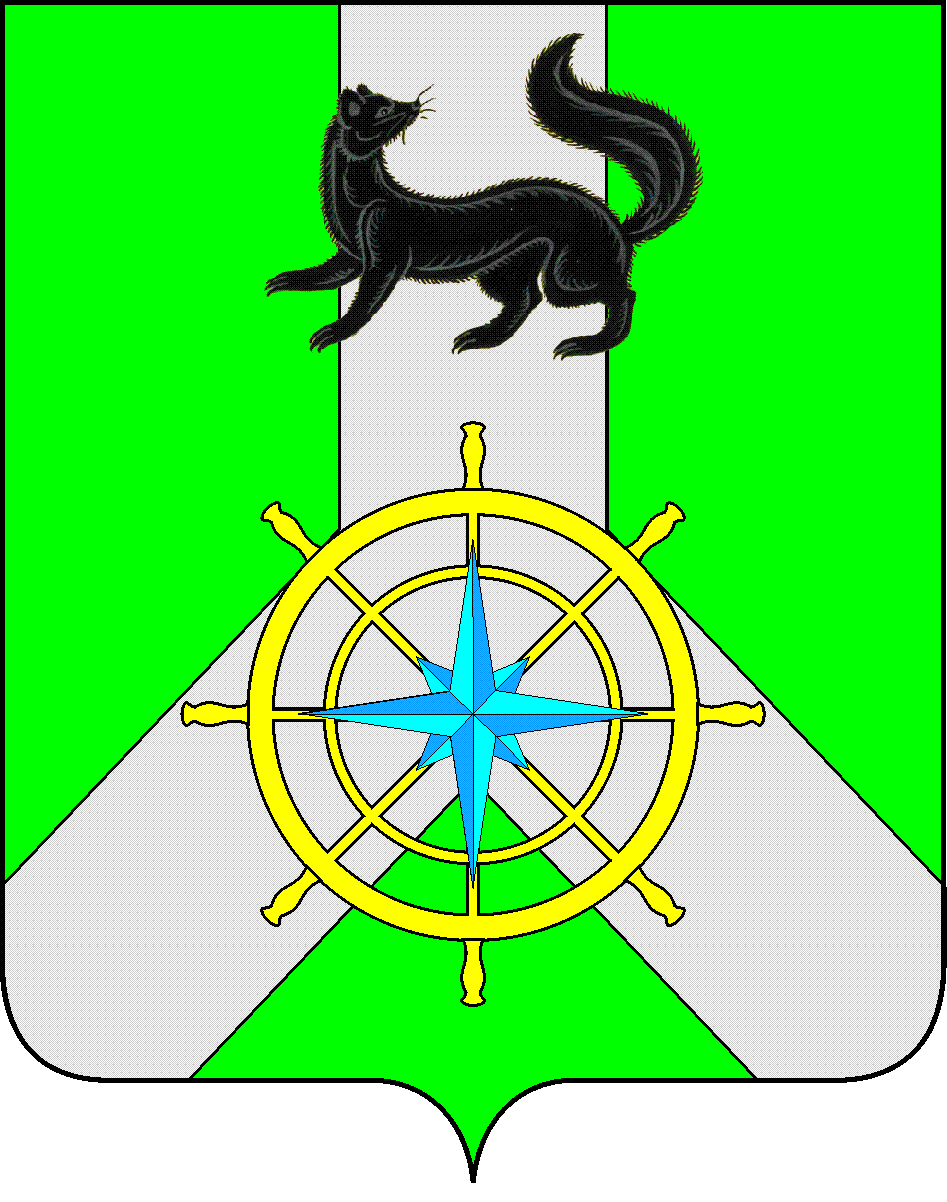 Р О С С И Й С К А Я  Ф Е Д Е Р А Ц И ЯИ Р К У Т С К А Я  О Б Л А С Т ЬК И Р Е Н С К И Й   М У Н И Ц И П А Л Ь Н Ы Й   Р А Й О НД У М А РЕШЕНИЕ №104/7В соответствии со ст.ст.15, 187 Бюджетного Кодекса Российской Федерации, ст. ст. 15, 52 Федерального Закона от 06.10.2003 года № 131-ФЗ «Об общих принципах организации местного самоуправления в Российской Федерации», ст. 21 Положения о бюджетном процессе в муниципальном образовании Киренский район, утвержденного Решением Думы Киренского района от 30.05.2014 г. № 33/5, руководствуясь ст.25,54 Устава муниципального образования Киренский район,ДУМА РЕШИЛА:Пункт 1 статьи 1 изложить в следующей редакции:Утвердить основные характеристики бюджета муниципального образования Киренский район (далее муниципального района) на 2020 год: - Общий объем доходов бюджета муниципального района в сумме – 1154736,4 тыс. руб., в том числе безвозмездные перечисления в сумме – 707277,2 тыс. руб., из них объем межбюджетных трансфертов из областного и федерального бюджета – 691642,3 тыс. руб., объем межбюджетных трансфертов из бюджетов поселений – 4971,5 т.р. - Общий объем расходов бюджета в сумме – 1197502,1 тыс. руб.- Размер дефицита бюджета муниципального района в сумме – 9533,03 тыс. руб., или 2,7% утвержденного общего объема доходов без учета утвержденного объема безвозмездных поступлений и поступлений налоговых доходов по дополнительным нормативам отчислений. Увеличить размер дефицита бюджета муниципального района за счет снижения остатков средств на счетах по учету средств местного бюджета по состоянию на 01.01.2020 года в сумме 33232, 7 тыс. рублей. Общий объем размера дефицита бюджета муниципального района установить 42765,7 тыс. рублей.Направить на покрытие дефицита бюджета поступления из источников внутреннего финансирования дефицита бюджета в соответствии с приложением №1 к данному решению.Статью 5 изложить в следующей редакции:Утвердить объем межбюджетных трансфертов, прогнозируемых к получению из других бюджетов бюджетной системы Российской Федерации в 2020 году в сумме - 691642,3 тыс. руб., в соответствии с приложением №8 к данному решению.Статью 6 изложить в следующей редакции:Утвердить распределение бюджетных ассигнований по разделам и подразделам классификации расходов бюджетов Российской Федерации на 2020 год и плановый период в соответствии с приложением №10 к данному решению.Утвердить распределение бюджетных ассигнований на 2020 год и плановый период по целевым статьям (муниципальным программам и непрограммным направлениям деятельности), группам (группам и подгруппам) видам расходов, разделам, подразделам классификации расходов бюджетов Российской Федерации, в соответствии с приложением №12 к данному решению.Утвердить ведомственную структуру расходов бюджета на 2020 год и плановый период в соответствии с приложением №14 к данному решению.Статью 9 изложить в следующей редакции:Утвердить объем бюджетных ассигнований на финансовое обеспечение реализации муниципальных программ на 2020 год и плановый период в соответствии с приложением №20 к данному решению.Статью 18 изложить в следующей  редакции:Утвердить верхний предел муниципального внутреннего долга по состоянию на 1 января 2021 года в размере – 21533 тыс. руб. в том числе по муниципальным гарантиям – 0 рублей, на 1 января 2022 года в размере – 45114,8тыс. руб., в том числе по муниципальным гарантиям – 0 рублей; на 1 января 2023 года в размере – 69209 тыс. руб. в том числе по муниципальным гарантиям – 0 рублей.Установить предельный объем муниципального долга:В 2020 году в размере - 145905,75 тыс. руб., 2021 году в размере - 156903,6 тыс. руб., 2022 году в размере-165514,5 тыс. руб.Статью 15 изложить в следующей редакции:Установить, что в 2020 году и плановом периоде за счет средств бюджета МО Киренский район предоставляются субсидии:1) автономным учреждениям МО Киренский район:а) на возмещение нормативных затрат, связанных с оказанием ими в соответствии с муниципальным заданием муниципальных услуг (выполнением работ);б) на иные цели, связанные с развитием материально-технической базы, проведением реконструкции  и (или) капитального ремонта, реализацией мероприятий, в том числе в рамках реализации муниципальных целевых программ МО Киренский район.Распределение данных субсидий определено приложением №27 к данному решению.Порядок определения объема и условия предоставления, указанных в данном пункте субсидий устанавливается администрацией МО Киренский район.Статью 13 изложить в следующей редакции:Утвердить в составе расходов бюджета МО Киренский район на 2020 год и плановый период: объем дотаций на выравнивание бюджетной обеспеченности поселений, образующих районный фонд финансовой поддержки поселений в 2020 году в сумме - 76231,2 тыс. р.,Утвердить распределение объема дотации между поселениями в соответствии с приложением №22 к данному решению.Установить значения весовых коэффициентов А1,А2,А3,А4 для расчета индекса расходов бюджета поселения, используемые для распределения дотации на выравнивание бюджетной обеспеченности в соответствии с приложением №24 к данному решению.8. Решение подлежит официальному опубликованию в газете «Ленские зори» и размещению на официальном сайте администрации Киренского муниципального района www.kirenskrn.irkobl.ru в разделе «Дума Киренского района».9.Решение вступает в действие со дня официального опубликования (обнародования).ПредседательДумы Киренского муниципального района				О.Н.АксаментоваМэрКиренского муниципального района					К.В.Свистелин25 декабря 2020 г.г. КиренскО внесении изменений в решение Думы Киренского муниципального района от 25 декабря 2019 года №26/7 «О бюджете муниципального образования Киренский район на 2020 год и плановый период 2021 и 2022 годов»